Příloha č. 4 zadávací dokumentaceV souladu s ustanovením § 114 zákona budou nabídky hodnoceny podle jejich ekonomické výhodnosti, na základě poměru nabídkové ceny a kvality 60:40.Jednotlivá hodnotící kritéria jsou uvedena v následující tabulce. Tabulka hodnotících kritérií:Váhy jednotlivých hodnotících kritérií jsou detailněji uvedeny v příloze č. 2E zadávací dokumentace (sloupec s Váhou položky v %).Hodnocení nabídek bude provedeno v souladu s ustanoveními § 115, § 116 a § 119 zákona podle jejich ekonomické výhodnosti.Metoda vyhodnocení nabídek v jednotlivých hodnotících kritériích:Kritérium č. 1 – Nabídkové ceny za servisní služby (v Kč bez DPH)Předmětem hodnocení v rámci tohoto hodnotícího kritéria budou jednotlivé naceněné položky uvedené v závazném formuláři nabízených cen a služeb, který tvoří přílohu č. 2E zadávací dokumentace (tabulka č. 1 – Cena za zajištění podpory SIS s garantovanou dostupností).Zadavatel bude hodnotit každou účastníkem zadávacího řízení naceněnou položku zvlášť 
a bude jí přidělovat bodové ohodnocení podle vzorce:B=Cmin/C*100*váha_položkykde:Cmin je nejnižší podaná nabídková cena za konkrétní naceněnou položku (ze všech hodnocených nabídek),C je hodnocená nabídková cena za konkrétní položku,B je dosažený počet bodů,váha_položky je váha dané naceňované položky, přičemž váhy jednotlivých položek jsou uvedeny v příloze č. 2E zadávací dokumentace – závazný formulář nabízených cen a služeb, ve sloupci Váha položky v %.Váhy jednotlivých položek byly zadavatelem stanoveny s ohledem na jejich důležitost a jejich součet pro celou tabulku tvoří celkovou výslednou váhu tohoto kritéria, která je uvedena ve sloupci Váha v Tabulce hodnotících kritérií (bod č. 3 tohoto dokumentu).Nabídka s nejnižší podanou nabídkovou cenou pro konkrétní položku získá 100 bodů. Ostatní nabídky s vyššími nabídkovými cenami pro tuto danou konkrétní položku získají adekvátně menší počet bodů v poměru k nabídce s nejnižší nabídkovou cenou, a to v poměru, v jakém splňují zadání ve vztahu k nejlépe hodnocené položce Cmin/C*100. Přidělení bodů výše uvedeným způsobem proběhne ke všem naceňovaným položkám tohoto hodnotícího kritéria, jejichž počet je uveden ve sloupci Počet hodnocených položek v Tabulce hodnotících kritérií (bod č. 3 tohoto dokumentu).Takto získané body každé nabídky budou převáženy vahou dané konkrétní položky, která je uvedena ve sloupci Váha položky % v závazném formuláři nabízených cen a služeb a sečteny za všechny položky, jejichž počet je uveden ve sloupci Počet hodnocených položek v Tabulce hodnotících kritérií (bod č. 3 tohoto dokumentu) pro toto hodnotící kritérium a tím vznikne součet vážených bodů.Tento součet vážených bodů za položky hodnotícího kritéria bude pro každou nabídku celkovým počtem bodů získaných v rámci tohoto hodnotícího kritéria. Hodnota vah je nastavena tak, že hodnota maximálního počtu bodů, který může účastník zadávacího řízení získat v rámci tohoto hodnotícího kritéria, odpovídá hodnotě počtu procent ve sloupci Váha pro toto hodnotící kritérium v Tabulce hodnotících kritérií (bod č. 3 tohoto dokumentu). Kritérium č. 2 – Nabídkové ceny za služby rozvoje (v Kč bez DPH)Předmětem hodnocení v rámci tohoto hodnotícího kritéria budou jednotlivé naceněné položky uvedené v závazném formuláři nabízených cen a služeb, který tvoří přílohu č. 2E zadávací dokumentace (tabulka č. 2.a – Cena za MD při obecném požadavku rozvoj na poskytnutí MD v termínech v kategorii A,B,C a tabulka č. 2.b – Cena za předmět plnění - specifikované požadavky, jejichž seznam je uveden jako bod 7. této přílohy.Zadavatel bude hodnotit každou účastníkem zadávacího řízení naceněnou položku zvlášť 
a bude jí přidělovat bodové ohodnocení podle vzorce:B=Cmin/C*100*váha_položkykde:Cmin je nejnižší podaná nabídková cena za konkrétní naceněnou položku (ze všech hodnocených nabídek),C je hodnocená nabídková cena za konkrétní položku,B je dosažený počet bodů,váha_položky je váha dané naceňované položky, přičemž váhy jednotlivých položek jsou uvedeny v příloze č. 2E zadávací dokumentace – závazný formulář nabízených cen a služeb, ve sloupci Váha položky v %.Váhy jednotlivých položek byly zadavatelem stanoveny s ohledem na jejich důležitost a jejich součet pro celou tabulku tvoří celkovou výslednou váhu tohoto kritéria, která je uvedena ve sloupci Váha v Tabulce hodnotících kritérií (bod č. 3 tohoto dokumentu).Nabídka s nejnižší podanou nabídkovou cenou pro konkrétní položku získá 100 bodů. Ostatní nabídky s vyššími nabídkovými cenami pro tuto danou konkrétní položku získají adekvátně menší počet bodů v poměru k nabídce s nejnižší nabídkovou cenou, a to v poměru, v jakém splňují zadání ve vztahu k nejlépe hodnocené položce (B=Cmin/C*100). Přidělení bodů výše uvedeným způsobem proběhne ke všem naceňovaným položkám tohoto hodnotícího kritéria, jejichž počet je uveden ve sloupci Počet hodnocených položek v Tabulce hodnotících kritérií (bod č. 3 tohoto dokumentu).Takto získané body každé nabídky budou převáženy vahou dané konkrétní položky, která je uvedena ve sloupci Váha položky % v závazném formuláři nabízených cen a služeb a sečteny za všechny položky, jejichž počet je uveden ve sloupci Počet hodnocených položek v Tabulce hodnotících kritérií (bod č. 3 tohoto dokumentu) pro toto hodnotící kritérium a tím vznikne součet vážených bodů.Tento součet vážených bodů za položky hodnotícího kritéria bude pro každou nabídku celkovým počtem bodů získaných v rámci tohoto hodnotícího kritéria. Hodnota vah je nastavena tak, že hodnota maximálního počtu bodů, který může účastník zadávacího řízení získat v rámci tohoto hodnotícího kritéria, odpovídá hodnotě počtu procent ve sloupci Váha pro toto hodnotící kritérium v Tabulce hodnotících kritérií (bod č. 3 tohoto dokumentu). Kritérium č. 3 – Nabídkové ceny za služby ostatní (v Kč bez DPH)Předmětem hodnocení v rámci tohoto hodnotícího kritéria budou jednotlivé naceněné položky uvedené v závazném formuláři nabízených cen a služeb, který tvoří přílohu č. 2E zadávací dokumentace (tabulka č. 3.a – Cena za MD při požadavku na poskytnutí služby v termínech v kategorii A,B,C a tabulka č. 3.b – Cena za předmět plnění - specifikované požadavky s tím, že specifikované činnosti jsou popsány v příloze č. 2 Závazného návrhu rámcové smlouvy, který tvoří přílohu č. 1 zadávací dokumentace, tj. Rozsah a podmínky servisních služeb).Zadavatel bude hodnotit každou účastníkem zadávacího řízení naceněnou položku zvlášť 
a bude jí přidělovat bodové ohodnocení podle vzorce:B=Cmin/C*100*váha_položkykde:Cmin je nejnižší podaná nabídková cena za konkrétní naceněnou položku (ze všech hodnocených nabídek),C je hodnocená nabídková cena za konkrétní položku,B je dosažený počet bodů,váha_položky je váha dané naceňované položky, přičemž váhy jednotlivých položek jsou uvedeny v příloze č. 2E zadávací dokumentace – závazný formulář nabízených cen a služeb, ve sloupci Váha položky v %.Váhy jednotlivých položek byly zadavatelem stanoveny s ohledem na jejich důležitost a jejich součet pro celou tabulku tvoří celkovou výslednou váhu tohoto kritéria, která je uvedena ve sloupci Váha v Tabulce hodnotících kritérií (bod č. 3 tohoto dokumentu).Nabídka s nejnižší podanou nabídkovou cenou pro konkrétní položku získá 100 bodů. Ostatní nabídky s vyššími nabídkovými cenami pro tuto danou konkrétní položku získají adekvátně menší počet bodů v poměru k nabídce s nejnižší nabídkovou cenou, a to v poměru, v jakém splňují zadání ve vztahu k nejlépe hodnocené položce (B=Cmin/C*100). Přidělení bodů výše uvedeným způsobem proběhne ke všem naceňovaným položkám tohoto hodnotícího kritéria, jejichž počet je uveden ve sloupci Počet hodnocených položek v Tabulce hodnotících kritérií (bod č. 3 tohoto dokumentu).Takto získané body každé nabídky budou převáženy vahou dané konkrétní položky, která je uvedena ve sloupci Váha položky % v závazném formuláři nabízených cen a služeb a sečteny za všechny položky, jejichž počet je uveden ve sloupci Počet hodnocených položek v Tabulce hodnotících kritérií (bod č. 3 tohoto dokumentu) pro toto hodnotící kritérium a tím vznikne součet vážených bodů.Tento součet vážených bodů za položky hodnotícího kritéria bude pro každou nabídku celkovým počtem bodů získaných v rámci tohoto hodnotícího kritéria. Hodnota vah je nastavena tak, že hodnota maximálního počtu bodů, který může účastník zadávacího řízení získat v rámci tohoto hodnotícího kritéria, odpovídá hodnotě počtu procent ve sloupci Váha pro toto hodnotící kritérium v Tabulce hodnotících kritérií (bod č. 3 tohoto dokumentu). Kritérium č. 4 – Lhůty pro odstranění vadPředmětem hodnocení v rámci tohoto hodnotícího kritéria budou nabízené hodnoty jednotlivých položek, uvedené v závazném formuláři nabízených cen a služeb, který tvoří přílohu č. 2E zadávací dokumentace (tabulka č. 4.a – Lhůta na odstranění vady plnění (zjištěné 
v akceptačním řízení) v hodinách za pracovní dny a tabulka č. 4.b – Lhůta na odstranění záruční vady plnění v hodinách za pracovní dny).Zadavatel bude hodnotit každou účastníkem zadávacího řízení nabízenou hodnotu pro jednotlivé položky zvlášť a bude jí přidělovat bodové ohodnocení podle vzorce:B=Hmin/H*100*váha_položkykde:Hmin je nejnižší nabízená hodnota pro konkrétní položku (ze všech hodnocených nabídek),H je hodnocená nabízená hodnota pro konkrétní položku,B je dosažený počet bodů,váha_položky je váha dané nabízené hodnoty, přičemž váhy jednotlivých položek jsou uvedeny v příloze č. 2E zadávací dokumentace – závazný formulář nabízených cen a služeb, ve sloupci Váha položky v %.Váhy jednotlivých položek byly zadavatelem stanoveny s ohledem na jejich důležitost a jejich součet pro celou tabulku tvoří celkovou výslednou váhu tohoto kritéria, která je uvedena ve sloupci Váha v Tabulce hodnotících kritérií (bod č. 3 tohoto dokumentu).Nabídka s nejnižší nabízenou hodnotou pro konkrétní položku získá 100 bodů. Ostatní nabídky s vyššími nabízenými hodnotami pro tuto danou konkrétní položku získají adekvátně menší počet bodů v poměru k nabídce s nejnižší nabízenou hodnotou, a to v poměru, v jakém splňují zadání ve vztahu k nejlépe hodnocené položce (B=Hmin/H*100). Přidělení bodů výše uvedeným způsobem proběhne ke všem položkám tohoto hodnotícího kritéria, jejichž počet je uveden ve sloupci Počet hodnocených položek v Tabulce hodnotících kritérií (bod č. 3 tohoto dokumentu).Takto získané body každé nabídky budou převáženy vahou dané konkrétní položky, která je uvedena ve sloupci Váha položky % v závazném formuláři nabízených cen a služeb a sečteny za všechny položky, jejichž počet je uveden ve sloupci Počet hodnocených položek v Tabulce hodnotících kritérií (bod č. 3 tohoto dokumentu) pro toto hodnotící kritérium a tím vznikne součet vážených bodů.Tento součet vážených bodů za položky hodnotícího kritéria bude pro každou nabídku celkovým počtem bodů získaných v rámci tohoto hodnotícího kritéria. Hodnota vah je nastavena tak, že hodnota maximálního počtu bodů, který může účastník zadávacího řízení získat v rámci tohoto hodnotícího kritéria, odpovídá hodnotě počtu procent ve sloupci Váha pro toto hodnotící kritérium v Tabulce hodnotících kritérií (bod č. 3 tohoto dokumentu). Kritérium č. 5 – Zpracování příkladůPředmětem hodnocení v rámci tohoto hodnotícího kritéria budou hodnoty stanovené hodnotící komisí na základě zpracování a ohodnocení příkladů, jejichž vypracování vloží účastník zadávacího řízení jakou součást nabídky. Pro každou část veřejné zakázky jsou stanoveny 2 příklady, jejichž zadání je uvedeno v bodě č. 6 tohoto dokumentu. Každý z těchto příkladů se hodnotí samostatně. Tabulka hodnocení pro toto kritérium je uvedena v závazném formuláři nabízených cen a služeb, který tvoří přílohu č. 2E zadávací dokumentace (tabulka č. 5 – Zpracování příkladu poskytovaných služeb).Zadavatel bude hodnotit přidělený počet bodů pro každou položku zvlášť a bude jí přidělovat bodové ohodnocení podle vzorce:B=P/Pmax*100*váha_položkykde:Pmax je nejvyšší hodnota pro konkrétní položku (ze všech hodnocených nabídek),P je hodnocená hodnota pro konkrétní položku,B je dosažený počet bodů,váha_položky je váha dané hodnoty, přičemž váhy jednotlivých položek jsou uvedeny v příloze č. 2E zadávací dokumentace – závazný formulář nabízených cen a služeb, ve sloupci Váha položky v %.Váhy jednotlivých položek byly zadavatelem stanoveny s ohledem na jejich důležitost a jejich součet pro celou tabulku tvoří celkovou výslednou váhu tohoto kritéria, která je uvedena ve sloupci Váha v Tabulce hodnotících kritérií (bod č. 3 tohoto dokumentu).Nabídka s nejvyšší hodnotou pro konkrétní položku získá 100 bodů. Ostatní nabídky s nižšími nabízenými hodnotami pro tuto danou konkrétní položku získají adekvátně menší počet bodů v poměru k nabídce s nejvyšší nabízenou hodnotou, a to v poměru, v jakém splňují zadání ve vztahu k nejlépe hodnocené položce (B=P/Pmax*100). Přidělení bodů výše uvedeným způsobem proběhne ke všem položkám tohoto hodnotícího kritéria, jejichž počet je uveden ve sloupci Počet hodnocených položek v Tabulce hodnotících kritérií (bod č. 3 tohoto dokumentu).Takto získané body každé nabídky budou převáženy vahou dané konkrétní položky, která je uvedena ve sloupci Váha položky % v závazném formuláři nabízených cen a služeb a sečteny za všechny položky, jejichž počet je uveden ve sloupci Počet hodnocených položek v Tabulce hodnotících kritérií (bod č. 3 tohoto dokumentu) pro toto hodnotící kritérium a tím vznikne součet vážených bodů.Tento součet vážených bodů za položky hodnotícího kritéria bude pro každou nabídku celkovým počtem bodů získaných v rámci tohoto hodnotícího kritéria. Hodnota vah je nastavena tak, že hodnota maximálního počtu bodů, který může účastník zadávacího řízení získat v rámci tohoto hodnotícího kritéria, odpovídá hodnotě počtu procent ve sloupci Váha pro toto hodnotící kritérium v Tabulce hodnotících kritérií (bod č. 3 tohoto dokumentu). Hodnocení vytvořeného návrhu, resp. funkčního řešeníJedná se o číselně nevyjádřitelné kritérium. Hodnocení nabídek v tomto kritériu provede zadavatel, resp. hodnotící komise, tak, že sestaví pořadí nabídek od nejvhodnější k nejméně vhodné a přiřadí nejvhodnější nabídce 100 bodů a každé následující nabídce přiřadí takové bodové ohodnocení, které vyjadřuje míru splnění dílčího kritéria ve vztahu k nejvhodnější nabídce. Obdržený počet bodů bude následně vynásoben vahou kritéria.Hodnocená kritéria pro příklad A. Zpracování příkladu řízení poskytovaných služebPopis jednotlivých činností, postupů, resp. procesů účastníka zadávacího řízení realizovaných v rámci plnění, a popis jednotlivých pracovních postupů účastníka zadávacího řízení při plnění předmětu veřejné zakázky s ohledem na zajištění řádného a bezproblémového průběhu plnění ve vztahu k objednateli.Návrh komunikačního modelu koordinace a řízení poskytovaných služeb, včetně komunikace 
s objednatelem, který povede k zajištění řádného provozu či rozvoje SIS.Návrh schvalovacích procesů a kontrolních mechanismů při řízení poskytovaných služeb 
s ohledem na maximální míru zajištění a dodržení uživatelských požadavků, resp. provozních parametrů SIS.Způsob hodnocení:Objednatel bude lépe hodnotit postupy a činnosti, kde na sebe jednotlivé činnosti budou logicky navazovat a co nejlépe pokryjí činnosti, které jsou nutné pro provoz SIS a to zejména pro vzájemnou součinnost mezi objednatelem a dodavatelem.Objednatel bude lépe hodnotit vyšší efektivnost komunikačního modelu, vyšší jednoznačnost, vyšší optimalizaci mezi kategoriemi předávaných informací, navrženými informačními kanály 
a zátěží dotčených osob či subjektů.Objednatel bude lépe hodnotit návrh, který bude z hlediska navržené metodiky řízení poskytovaných služeb, resp. schvalovacích procesů a kontrolních mechanizmů více zaměřený na transparentnost a jednoznačnost při plnění poskytovaných služeb, návrh bude posuzován 
z hlediska konkrétnosti, logické návaznosti postupů a jejich časové reálnosti.Pomocná škála pro hodnocení:0 bodů – nedostatečně zpracovaný příklad, který není reálně použitelný pro řízení poskytovaných služeb, tj. zcela opomíjí podstatné subjekty či objekty či procesy při plnění předmětu plnění, resp. součinnosti s Objednatelem;1 bod – zpracování příkladu na úrovni, která by byla po významných úpravách použitelná pro řízení poskytovaných služeb, tj. nezohledňuje všechny podstatné subjekty či objekty či procesy při plnění předmětu plnění, resp. součinnosti s Objednatelem;2 body – zpracování příkladu na úrovni, která je reálně použitelná pro řízení poskytovaných služeb, ale v menší míře nezohledňuje všechny subjekty či objekty či procesy při plnění předmětu plnění, resp. součinnosti s Objednatelem a vazby mezi nimi;4 body – úplné zpracování příkladu, který je reálně použitelný pro řízení poskytovaných služeb, resp. zohledňuje všechny podstatné subjekty či objekty či procesy a vazby mezi nimi při plnění předmětu plnění, resp. součinnosti s Objednatelem, ale obsahuje drobné nepřesnosti či vady;5 bodů – úplné zpracování příkladu, který je reálně použitelný pro řízení poskytovaných služeb, resp. zohledňuje všechny podstatné subjekty či objekty či procesy a vazby mezi nimi při plnění předmětu plnění, resp. součinnosti s Objednatelem.Hodnocená kriteria: B. Zpracování příkladu Návrh synchronizace položek mezi funkčními bloky EVID a Dante/DantewebPodmínkou pro splnění příkladu je reálnost a funkčnost navrženého řešení.Zadavatel bude v rámci předmětného dílčího hodnotícího kritéria hodnotit správnost a kvalitu zpracování vzorového úkolu, tj. zejména funkčnost navrhovaného řešení, jeho realizovatelnost v prostředí zadavatele a jeho efektivitu ve vztahu k potřebným zdrojům SIS. Hodnocena bude realizovatelnost v prostředí zadavatele a efektivnost funkce daného řešení 
i při výběru většího množství dat. Lépe bude hodnocena nabídka, u které bude připravený předpis, skript fungovat efektivněji pro větší objem dat.Pomocná škála pro hodnocení:0 bodů – zpracování příkladu se zásadními chybami, tj. návrh řešení není reálný a aplikace není funkční ani s drobnými úpravami;1 bod – zpracování příkladu na úrovni, která by byla po významných úpravách použitelná pro synchronizaci položek mezi funkčními bloky EVID a Dante/Danteweb, tj. nezohledňuje všechny podstatné subjekty či objekty či procesy či atributy při realizaci požadavku příkladu; návrh řešení je reálný;2 body – zpracování příkladu na úrovni, která je reálně použitelná pro synchronizaci položek mezi funkčními bloky EVID a Dante/Danteweb, ale v menší míře nezohledňuje všechny podstatné subjekty či objekty či procesy či atributy při realizaci požadavku příkladu a vazby mezi nimi; návrh řešení je reálný;4 body – úplné zpracování příkladu (návrh řešení i aplikace), který je reálně použitelný pro synchronizaci položek mezi funkčními bloky EVID a Dante/Danteweb, resp. zohledňuje všechny podstatné subjekty či objekty či procesy či atributy při realizaci požadavku příkladu a vazby mezi nimi, ale obsahuje drobné nepřesnosti či vady, např. chyby syntaxe v aplikaci;5 bodů – úplné zpracování příkladu (návrh řešení i aplikace), který je reálně použitelný pro synchronizaci položek mezi funkčními bloky EVID a Dante/Danteweb, resp. zohledňuje všechny podstatné subjekty či objekty či procesy či atributy při realizaci požadavku příkladu a vazby mezi nimi.Kritérium č. 6 – Provozní režim a dostupnost u skupin funkčních blokůPředmětem hodnocení v rámci tohoto hodnotícího kritéria budou hodnoty stanovené hodnotící komisí na základě nabízených parametrů provozních režimů a garantované dostupnosti.  Tabulka hodnocení pro toto kritérium je uvedena v závazném formuláři nabízených cen 
a služeb, který tvoří přílohu č. 2E zadávací dokumentace (tabulka č. 6 – Provozní režim 
a dostupnost u skupin funkčních bloků).Zadavatel bude hodnotit součet přiděleného počtu bodů pro každou položku podle vzorce:B=S/Smax*100*váha_kritériakde:Smax je nejvyšší hodnota součtu bodů všech položek tohoto hodnotícího kritéria (ze všech hodnocených nabídek),S je hodnocený součet bodů všech položek tohoto hodnotícího kritéria,B je dosažený počet bodů,váha_kritéria je váha dané hodnoty, přičemž váha kritéria je uvedena v příloze č. 2E zadávací dokumentace – závazný formulář nabízených cen a služeb, ve sloupci Váha položky v % a ve sloupci Váha v Tabulce hodnotících kritérií (bod č. 3 tohoto dokumentu).Body pro ocenění nabízených hodnot v jednotlivých položkách v tabulce č. 6 mohou nabývat pouze min/max hodnoty. Minimální hodnota je vždy 0 bodů a je přidělena nabídce, pokud účastník pro danou položku nabídl hodnotu zadavatelem stanovenou jako minimální (například u služby – „garantovaná dostupnost“ činí tato hodnota 92 %). Maximální hodnota bodů je hodnota „bonusová“ a je přidělena nabídce, kde účastník nabídl hodnotu dosahující hodnoty uvedené v dané položce (například Zvýšení dostupnosti na 97 % je oceněno 20 body). Nabídka s nejvyšší hodnotou součtu bodů všech položek tohoto hodnotícího kritéria získá 100 bodů. Ostatní nabídky s nižšími součty bodů všech položek tohoto hodnotícího kritéria získají adekvátně menší počet bodů v poměru k nabídce s nejvyšší hodnotou, a to v poměru, v jakém splňují zadání ve vztahu k nejlépe hodnocené nabídce (B=S/Smax*100). Takto získané body každé nabídky budou převáženy vahou daného hodnotícího kritéria, která je uvedena v příloze č. 2E zadávací dokumentace – závazném formuláři nabízených cen 
a služeb, ve sloupci Váha položky v % a ve sloupci Váha v Tabulce hodnotících kritérií (bod č. 3 tohoto dokumentu), tím vznikne vážený počet bodů tohoto hodnotícího kritéria.Hodnota váhy tohoto hodnotícího kritéria je nastavena tak, že hodnota maximálního počtu bodů, který může účastník zadávacího řízení získat v rámci tohoto hodnotícího kritéria, odpovídá hodnotě počtu procent ve sloupci Váha pro toto hodnotící kritérium v Tabulce hodnotících kritérií (bod č. 3 tohoto dokumentu). Celkové hodnocení nabídek:Celkové hodnocení nabídek provede zadavatel tak, že sečte pro každou nabídku jejich jednotlivá převážená bodová hodnocení dle dílčích hodnotících kritérií a stanoví pořadí úspěšnosti účastníků zadávacího řízení tak, že nejúspěšnější nabídkou se stane nabídka, která dosáhla nejvyššího celkového bodového ohodnocení.Pro lepší představu účastníků zadávacího řízení, jak bude hodnocení nabídek probíhat, byla zadavatelem vytvořena příloha č. 8 zadávací dokumentace, Modelový příklad hodnocení pěti nabídek.Hodnotí se jen nabídky, které nebyly vyřazeny v předcházejících fázích zadávacího řízení.V případě bodové shody nabídek účastníků zadávacího řízení budou nabídky hodnoceny podle termínu doručení a jako nejvhodnější bude vyhodnocena nabídka s dřívějším datem a časem doručení.V souladu se zadávacími podmínkami jsou zadány následující 2 příklady:Zpracování příkladu řízení poskytovaných služeb;Návrh synchronizace položek mezi funkčními bloky EVID a Dante/DantewebZadání vzorového úkolu: Zpracování příkladu řízení poskytovaných služebÚčastník zadávacího řízení v rámci nabídky zpracuje metodiku řízení poskytovaných služeb. Tato metodika bude hodnocena podle výše uvedených aspektů, resp. kritérií.VSTUP:Popis předmětu plnění v zadávací dokumentaci, resp. závazném návrhu smlouvy, včetně přílohy č. 8 - Specifikace SIS, zejména složka SPOLECNE.POŽADAVKY NA ZPRACOVÁNÍDokument by měl systematicky popisovat metodiku řízení poskytovaných služeb s tím, že objednatel dále uvádí heslovitě obvyklé či používané postupy nebo činnosti:Popis fungování služby ServiceDesk a Služba HelpDesk, služby rozvoje, způsob poskytování podpory, součinnost, kompetence při poskytování služeb, typy požadavků, záznamů, tiketů, např. rada, závada, požadavek na změnu, požadavek na službu. Dále technologické řešení 
a organizační řešení, pokrytí uživatelů, informace uživatelům, organizace řešitelského týmu, eskalace, komunikace, řízení dle typů požadavků, požadavků, dostupnost a kontaktování kontaktního místa, funkcionalita nástroje, obsah požadavků, notifikace, implementace 
a nasazení dodávky, monitoring SIS, sledované metriky, kontrola plnění požadovaných parametrů.VÝSTUPDokument v citovatelném formátu. Zadavatel omezuje rozsah na maximálně 40 stran formátu A4, standardní okraje a řádkování 1 (referenční písmo Times New Roman 12). Zadání vzorového úkolu: Návrh synchronizace položek mezi funkčními bloky EVID 
a Dante/DantewebNázev:Návrh synchronizace položek mezi funkčními bloky EVID a Dante/Danteweb.Úkol:Připravit návrh pro synchronizaci položek, které EVID přebírá ze systému Dante/Danteweb. Využití je například pro řešení situací, kdy po havárii databází jsou databáze EVID a/nebo databáze Dante/Danteweb, jsou tyto databáze obnoveny ze vzájemně nekonzistentních záloh. Vzhledem k tomu, že použití této funkcionality by mělo být výjimečné a řešení tímto způsobem by mělo být pouze nestandardní možností řešení, je třeba, aby aplikace/procedury pro synchronizaci dat nemohly být spuštěny omylem a/nebo nekvalifikovaným pracovníkem.  Synchronizace musí být spustitelná mimo rozhraní aplikace EVID s autorizací a nutností potvrzení spuštění akce. Před provedením synchronizace je potřeba porovnat aktuální obsah, resp. rozdíly v synchronizovaných položkách.Podklady zadavatele:Seznam databázových linků, jejichž prostřednictvím probíhá aktualizace dat v databázi EVID Seznam procedur, využívajících tato datová spojení pro standardní výměnu datSeznam a struktury dotčených tabulek v db EVIDu a v DB Dante/DantewebVýstup:Popis návrhu řešení synchronizace položek mezi funkčními bloky EVID a Dante/Danteweb ve struktuře analytické dokumentace (Datový model, Data Flow model, Komponent model, Business proces model).Report pro porovnání obsahu synchronizovaných položek mezi funkčními bloky EVID 
a Dante/Danteweb.Samostatná aplikace/sada procedur pro synchronizaci položek mezi funkčními bloky EVID 
a Dante/Danteweb.Předmětem hodnocení je cena za plnění na základě odhadu časové náročnosti plnění za specifikované požadavky rozvoje SIS, nikoliv jejich vlastní zpracování. Tento požadavek v rámci hodnocení nabídek nemá tedy povahu zpracování příkladu, ale pouze zpracování nabídkové ceny na požadované plnění. Popis předmětu plnění z hlediska vstupů, činností i výstupů je uveden v příloze č. 1 zadávací dokumentace, tj. závazném návrhu smlouvy, včetně její přílohy č. 8 - Specifikace SIS. Účastník zadávacího řízení uvede za každou položku počet MD, resp. cenu plnění, přičemž součet cen plnění bude odpovídat nabízené hodnotě uvedené v příloze Závazný formulář pro účely hodnocení. Vzor tabulky a členění podle jednotlivých částí veřejné zakázky je uvedeno níže.Náměty na úpravy aplikací EVID Central a EVID KS ČSÚ a Výkazy dle IČOPožadavky na úpravy aplikace EVID KS ČSÚzadávací formulář Urgence e-mailem → A) možnost zaslat urgenci e-mailem i na jednotky s posunutým termínem (na dnešek příp. několik dní v budoucnu). Posunutý termín (PT) se obvykle nastavuje pro jednotku na celý rok dopředu a v konkrétních měsících je praktické (zejména u měsíčních úloh, kde je minimum času), aby zpracovatel mohl obeslat jednotku v den příp. před datem PT (např. PT vychází na neděli a on v pátek žádá o zaslání výkazu do pondělního poledne) urgenčním emailem.Požadavek by mohl být řešen přidáním nového řádku s textem „Obeslání posunutých termínů:“ s výběrem možností Ne a Ano, a v případě volby Ano by bylo možné i zadat počet dnů posunu – např. 0 (obeslat i dnešní PT) až 5 dníB) Upravit vyhodnocení úrovní urgencí pro volbu „Opakované zaslání urgence stejné úrovně?“Na naší KS používají zpracovatelky pro záznam individuální urgence (emailem, telefonem) akci Urgence – kód 50 z číselníku Akcí (zadává se v Souhrnném přehledu při prokliku datumu v tabulce). Hromadná e-mailová urgence má nejnižší úroveň „Urgence-upozornění“ – kód 51. Poměrně často se nám vyskytuje požadavek zaslat hromadné urgence pouze na jednotky bez zaznamenané Urgence (kód 50).Jedním z řešení by bylo považovat pro volbu „Opakované zaslání urgence stejné úrovně?“ kód 50 za stejnou úroveň jako kód 51, tedy potom by se individuálně urgované jednotky při volbě NE do seznamu jednotek k obeslání nedostaly. (Další možností je přidat do číselníku Věc novou nejnižší úroveň – Urgence...)Zadávání akce Neurgovat při prokliku datumu v Souhrnném přehledu Úpravu zadávání akce tak, aby bylo možno zvolit, zda se má akce zapsat pro všechna období daného roku, nebo jen pro aktuální období (analogie k akci Posunutý termín doručení). Zdůvodnění: např. u měsíčních úloh se akce Neurgovat často používá jen pro aktuální období (u přírůstků, nemoc/dovolená kontaktní osoby). Nyní musí zpracovatel ručně odmazat zatržení pro všechny následující měsíce.Zobrazování kontaktů v "Souhrnném přehledu"  V souhrnném přehledu požadujeme zobrazovat také nejnovější kontakt podle úlohy (IKF).Po zadání IČO do Identifikace se v Souhrnném přehledu zobrazí nejnovější kontakt - v současné době je v pořádku. Dle požadavku zobrazovat v Souhrnném přehledu také nejnovější kontakt podle úlohy (IKF) navrhujeme vyřešit volbou "Jen za zpracovatele a případně za úlohu". Po tomto zadání by se zobrazil nejnovější kontakt za zvolenou úlohu (IKF) - viz podrobněji v příloze.Do „Identifikace“ zadáno IČO, zvolení  „Jen za zpracovatele“ a současně vybraná úloha a po potvrzení „Hledat“ se v Souhrnném přehledu zobrazí nejnovější kontakt z vybrané úlohy (NE z pole ZDROJ, ale za IKF)  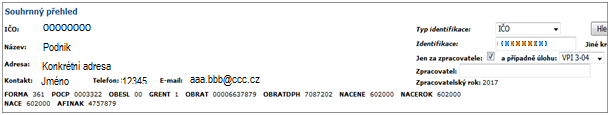 Úprava úloh CRV EVID KS by měla vzniknout funkcionalita umožňující evidovat pro respondenty jejich „provozní období“. Tím je míněno, že pro každého respondenta daného šetření (v tuto chvíli Cestovní ruch, ale obecně to musíme postavit na jakékoliv šetření) bude existovat možnost pro každý rok zaevidovat tabulku ve stylu:Rok: 2018 Šetření: IKF – název šetřeníTabulka bude vztažena k roku a šetření.   Počáteční plnění bude z xlsx souboru. Změny pomocí standartního editačního formuláře.Přenos mezi roky pomocí funkcionality dostupné na tlačítko „Převeď do dalšího roku“Dopad do generování Oznámení – neměl by býtDopad do odeslání výkazů – obeslání přes DS, emailem bude nutno změnit tak, že výkaz bude odeslán jen za období, ve kterém má respondent u dané úlohy nastaveno „V provozu“Dopad do rozesílání urgencí – neměl by býtZpůsob zápisu akce 'Odeslání oznámení'Akce 'Odeslání Oznámení' by měla být zapsána jako akce v období, kde došlo k přírůstku výkaznické povinnosti daného respondenta. A toto by se dle mě mělo také upravit pro odeslání Oznámení respondentům poštou, nejen pro DS.Akce 'Odeslání oznámení' se zapisuje do prvního období, které má termín doručení po generování oznámení. Pokud v tomto období neexistuje záznam pro daného respondenta a šetření, zapíše se akce do nejvyššího období, pro které byl načten výběrový soubor.První období s termínem po generování oznámení je 201710 (datum generování je 18.10.2017, termín pro období 201710 je 15.11.2017).IČO, která mají akci 'Odeslání oznámení' v období 201709 byla zapsána podle bodu 2, (nemají pro období 201710 záznam pro daného respondenta a šetření).IČO, která mají akci 'Odeslání oznámen' v období 201710 byla zapsána podle bodu 1. 
U těchto IČO byla vytvářena akce 'Neurgovat' i pro budoucí období (tj. 201710,201711,201712) a tím pro ně vznikly záznamy pro daného respondenta a šetření i v těchto obdobích. U IČO 01858971 byla akce 'Neurgovat' pro období 201710,201711,201712 následně zrušena, ale záznamy v tabulce respondentů a šetření zůstaly (ty se při mazání akce nemažou).Na zobrazení akce 'Odeslání oznámení' se u toho IČO (je v období 201710) nedá dostat, protože pro období není nahrán výběrový soubor ani neexistuje žádná akce, která by se speciálně zobrazovala proklikem. Pokud má být u všech zmiňovaných IČO akce 'Odeslání oznámení' v období 201709 je nutné v datech smazat chybně vytvořené akce 'Odeslání oznámení' a dále akce 'Neurgovat' v budoucích obdobích a to i se záznamy v tabulce respondentů a šetření.    Zobrazování kontaktů v sestavách: "VS - Export seznamu kontaktů" a "VS - Export vybraných parametrů"Navrhujeme, aby se do výše uvedených sestav bez ohledu na zdroj Dante nebo KS - úlohy přenášel vždy ten nejnovější kontakt dle IKF zadané úlohy.Nesoulad v TP Evid, Dante a Výkazy podle IČODo testovacího prostředí EVID byl nakopírován inicializační výběrový soubor (Prům1-12) z produkčního prostředí EVID, v produkci je vše správně, v aplikaci DANTE je také vše správně. Ale v aplikaci Výkazy podle IČO na TP se stále zobrazují jednotky z testovacího VS.Kopírování z produkčního do testovacího prostředí nezapisuje do Výkazů dle IČO,protože v době vzniku této funkcionality testovací prostředí pro Výkazy dle IČO neexistovalo.Úprava aplikace EVID - řazení záložek VS a SERVISZáložky VS a SERVIS  -  možnost jednotlivé položky v záložkách VS a SERVIS seřadit např. podle abecedy. Případně upraveny jinak - např. řazeny dle logických souvislostí apod.   Úprava v kontaktech - Možnost hromadně smazat staré kontaktní údaje v rámci jednoho IČO v EVIDInformace → zadáme IČO → vybereme Kontakty → Všechny kontakty (Kontaktní osoby a Adresy)Dále zvolíme „Zdroj“ a „Platnost“, od které chceme smazat kontakty i za všechna předchozí období pro daný zdroj a po zadání „Smazat“ se objeví dialogové okno:„Opravdu chcete smazat kontakt na vybranou osobu včetně telefonů, faxů, e-mailů 
a poznámek?“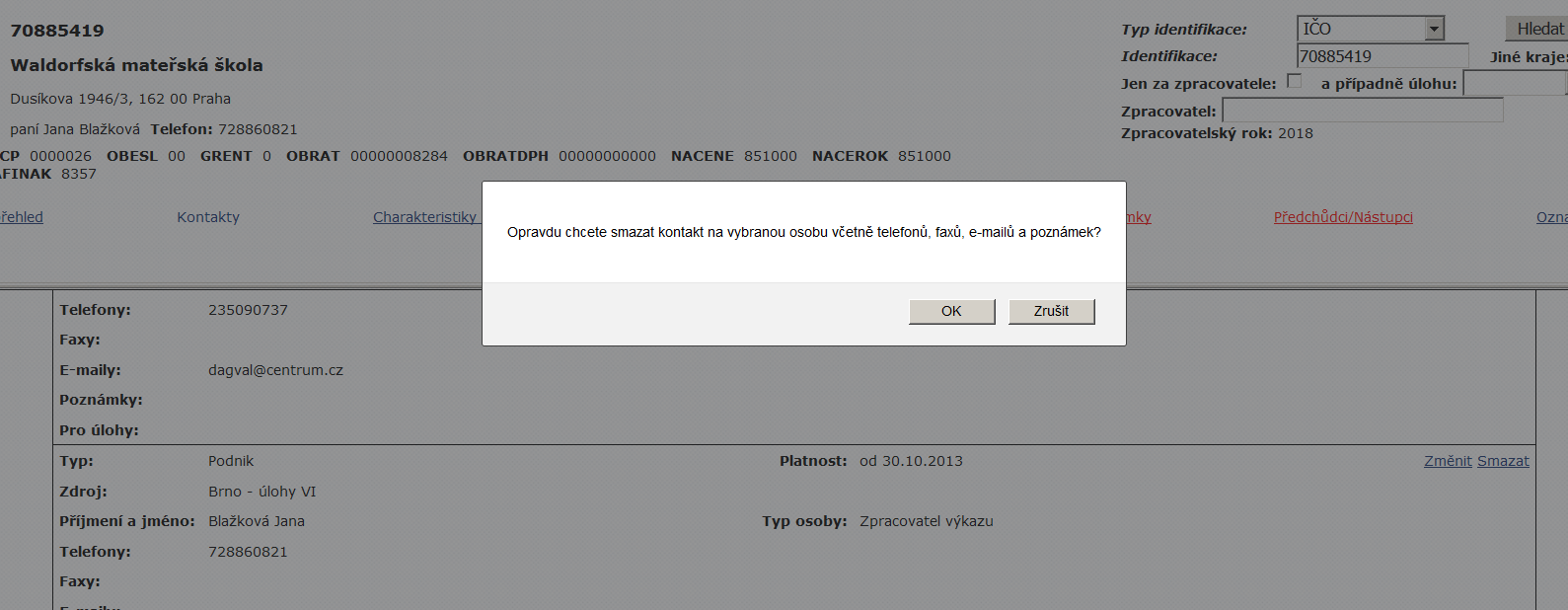 Navrhujeme rozšíření tohoto dotazu o možnost volby: „Smazat předchozí Platnost pro daný zdroj ANO – NE“.Aplikace EVID centralMonitoring  procesu přípravy úloh    Monitoring přípravy úloh (možná samostatná aplikace, další možnost EVID Central v administrátorské části) – sestava podle jednotlivých úloh a roku a ve sloupcích:Stav připravenosti dat (jsou, nejsou) podle úloh v SMS úlohy, Registrech, Transformaci, EVID KS.Průběh přípravy (Pozdržení souboru u VPO, odeslání na KS, příjem z KS).Možnost funkce výpisu dat podle úloh – vzorek dat. Obsah jednotlivých položek.Sestava fází přípravy úlohMožnost výběru podle zpracovatelského roku, měsíce. Výpis do xlsx.Vysvětlivky:Úloha – označení úlohy dle seznamu vloženého ve Výkazech podle IČO pro daný rok.IKF – hodnota identifikačního kódu formuláře vloženého v SMS Úlohy.MSBER – přeřazení KS k úloze v SMS úlohy, Výkazy podle IČO (A - ano/N - ne/x – nemá význam)IKKD – vloženy mutace, skladebnost výkazů (A - ano/N - ne/x – nemá význam)VS VPO – připravenost aktualizace VS v transformaci pro VPO (A - ano/N - ne/x – nemá význam)VS KS - připravenost aktualizace VS v transformaci pro KS (A - ano/N - ne/x – nemá význam)OOZP – odesláno OZZP respondentům (A - ano/N - ne/x – nemá význam)Vzor PDF – v úložišti Výkazů umístěn vzor PDF formuláře úlohy pro personifikaci (A - ano/N - ne/x – nemá význam)OOZP – odesláno oznámení o zpravodajské povinnosti (A - ano/N - ne/x – nemá význam)Gestoři – vložen seznam gestorů úlohy (A - ano/N - ne/x – nemá význam)Personifikace PDF – provedení personifikace PDF formulářů (A - ano/N - ne/x – nemá význam)Odeslané výkazy – odeslané výkazy respondentům z KS (A - ano/N - ne/x – nemá význam)  Období úlohy Připravenost úlohy v KS – období úlohy (A - ano/N - ne/x – nemá význam)Převod dopisů k Oznámení/dodatku připravených v TP do PP, archivace verzí dopisů v TPZajistit možnost přesunu připravených nových verzí dopisů k Oznámení, Dodatku Oznámení a Dodatku (i pro var. ZEM) z testovacího prostředí do produkčního prostředí.Možnost archivace verzí dopisů, Oznámení a Dodatků v testovacím i produkčním prostředí.Aplikace EVID central, EVID KS ČSÚ a Výkazy podle IČOManipulace s datovým fondem aplikací (export dat, vymazání, přesun)   Návrh úprav:12a) Umožnit v aplikaci Výkazy podle IČO přesun definice úloh mezi prostředími (Testovací a Produkční)12 b) Umožnit odmazání nepotřebných dat v aplikaci:Výkazy podle IČO:	umožní odmazat personifikované pdf pro zadaný rokEVID:	umožní za vybraný rok odmazat Oznámení/dodatky, které již byly odeslány do DS Ukončení aplikacíMožnost korektního ukončení činnosti aplikace tlačítkem „Odhlášení z aplikace“ (nyní pouze přes okna). Mít možnost obojího.  Úpravy aplikace Evidenčního systému vzhledem k legislativním úpravám v oblasti osobních údajů (GDPR)Dne 25. 5. 2018 vstoupí v platnost požadavky EU na implementaci opatření GDPR (General Data Protection Regulation)  v aplikacích, které obsahují osobní údaje. Zatím není stanoveno, zda budou agendy jako rozpočet, metodika, výběrová řízení centralizovány nebo budou individuální podle jednotlivých aplikací. Evidenční systém 
(i aplikace Výkazy podle IČO) v této chvíli nemá smluvní ani finanční prostředky na tuto oblast pokryty.Týká se všech aplikací. Finanční krytí nebude ze zdrojů na rozvoj EVID. Úpravy aplikace Evidenčního systému vzhledem k zařazení SIS do ISVSEvidenční systém (i aplikace Výkazy podle IČO) v této chvíli nemá smluvní ani finanční prostředky na tuto oblast pokryty.Komprese dat v databázi EVIDESSL – datové schránkyJako náhradní řešení ke snížení velikosti dat v EID ESSL (ve správě odboru 12) je možné využít vlastnosti ORACLE zvané jako BASIC COMPRESSION. Tato vlastnost je dostupná od edice Oracle Enterprise Edition. Návrh řešení:Vytvořit v databázi ESSL strukturou stejnou kopii tabulky CSUTT_EVID_VYK_CON nazvanou CSUTT_EVID_VYK_CON_ZALOHA do, které by byly ukládány již odeslané zásilky. Tato tabulka by byla vytvořena s volbou COMPRESS. Data by do ní byla plněna databázovým jobem, který by v databázi EIDESSL běžel s týdenním intervalem a postupně by přenášel by přenášel zásilky, které by byly úspěšně odeslány například před více než 10 dny. V případě implementace tohoto kroku by se drobně modifikoval bod „Řízené odmazávání dat v databázi EVIDESSL – datové schránky“ a to tak, že k výmazu by docházelo nad záložní tabulkou.   Součástí hodnocení služeb rozvoje je i nacenění analýzy optimalizačních změn po migraci na vyšší verzi ORACLE. Cílem analýzy bude návrh na optimalizaci výkonu aplikační, resp. databázové vrstvy. Hodnocení obsahuje 2 samostatné části, které jsou samostatně naceněny v Závazném formuláři pro účely hodnocení. Obě části se týkají potřebných optimalizačních změn po migraci na vyšší verzi databázového systému ORACLE, tj. verzi 12 a jsou členěny v souladu s třívrstvou architekturou Statistického informačního systému na:Analýza potřebných úprav databázových procedur,Analýza potřebných úprav, resp. optimalizace aplikací.Předmětem hodnocení je odhad časové náročnosti, resp. ceny za analýzu, nikoliv její samotné zpracování. Tento požadavek v rámci hodnocení nabídek nemá tedy povahu příkladu, ale pouze zpracování nabídkové ceny za analýzu, jejímž výstupem bude identifikace a popis potřebných úprav, identifikace a popis komponent, které bude potřeba nahradit, identifikace 
a popis změn funkcionalit, parametrů prostředí či provozu, případné dopady na analytickou, architektonickou, technickou či provozní dokumentaci SIS, odhad časové náročnosti, harmonogram optimalizace za přípravné i realizační fáze s termíny v relativním vyjádření.METODA VYHODNOCENÍ NABÍDEK K NADLIMITNÍ VEŘEJNÉ ZAKÁZCE ZADÁVANÉ V UŽŠÍM ŘÍZENÍ DLE ZÁKONA Č. 134/2016 SB., O ZADÁVÁNÍ VEŘEJNÝCH ZAKÁZEK (DÁLE JEN „ZÁKON“)název veřejné zakázky Název veřejné zakázky:Podpora a rozvoj SIS – Evidenční systém 
a Výkazy podle IČOIDENTIFIKAČNÍ ÚDAJE ZADAVATELENázev:Česká republika – Český statistický úřad (ČSÚ)Sídlo:Na padesátém 81, 100 82 Praha 10 - StrašniceIČO:000 25 593Internetová adresa profilu zadavatele:https://ezak-czso.cz/Osoba oprávněná jednat jménem či za zadavatele:Ing. Kateřina Škarková, zastupující ředitele sekce ekonomické a správní na základě pověření předsedy ČSÚ ze dne 29. 3. 2018údaje o hodnotících kritériíchČíslo kritéria:Popis jednotlivých hodnotících kritérií:Počet hodnocených položek Váha kritéria:Cena1Nabídkové ceny za servisní služby330%Cena2Nabídkové ceny za služby rozvoje626%Cena3Nabídkové ceny za služby ostatní84%Kvalita4Lhůty pro odstranění vad64%Kvalita5Zpracování 2 příkladů 224%Kvalita6Provozní režim a dostupnost u skupin funkčních bloků1 souhrnná12%Způsob hodnocení nabídekCELKOVÉ HODNOCENÍ NABÍDEKZadání příkladuPřehled požadavků na změnu, rozvoj funkcionalit dle funkčních bloků SISRespondentObdobíObdobíObdobíObdobíObdobíObdobíObdobíObdobíObdobíObdobíObdobíObdobíIdentifikátor respondenta (pagina/ičo/..)M01M02M03M04M05M06M07M08M09M10M11M1215030261Mimo provozMimo provozMimo provozMimo provozV provozuV provozuV provozuV provozuV provozuMimo provozMimo provozMimo provoz4657890V provozuV provozuMimo provozMimo provozMimo provozV provozuV provozuV provozuV provozuMimo provozMimo provozV provozuÚlohaIKFMSBERIKKDVS VPOVS KSVzor PDFOOZPGestořiPersonifikace PDFOdeslané výkazyObdobí úlohySP 1-12hodnotaA/N/xA/N/xA/N/xA/N/xA/N/xA/N/xA/N/xA/N/xA/N/xA/N/xpožadavEK NA ANALÝZU změn při migraci na ORACLE verze 12